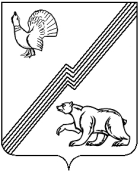 ГЛАВА ГОРОДА ЮГОРСКАХанты-Мансийского автономного округа - ЮгрыПОСТАНОВЛЕНИЕот 29 ноября 2021 года					                               № 64-пгО проведении публичных слушанийВ соответствии с Федеральным законом от 06.10.2003 № 131 - ФЗ                     «Об общих принципах организации местного самоуправления в Российской Федерации», Порядком организации и проведения публичных слушаний в городе Югорске, утвержденным решением Думы города Югорска                              от 23.03.2017 № 24:1. Назначить публичные слушания по обсуждению проекта постановления администрации города Югорска «О внесении изменения в постановление администрации города Югорска от 29.10.2020 № 1598 «Об утверждении порядка определения объема и предоставления субсидий организациям территориального общественного самоуправления города Югорска на осуществление собственных инициатив» (далее – проект постановления).2. Провести публичные слушания по проекту постановления 20.12.2021 в 18.00 по адресу: Ханты-Мансийский автономный округ - Югра, г. Югорск, ул. 40 лет Победы, 11, 4 этаж, зал заседаний № 1 (410 кабинет).3. Утвердить состав организационного комитета по подготовке и проведению публичных слушаний по проекту постановления (приложение).4. Предложения и замечания по проекту постановления представляются в организационный комитет в письменной форме или в форме электронного документа на указанный в информационном сообщении о проведении публичных слушаний электронный адрес с указанием фамилии, имени, отчества (последнее - при наличии), даты рождения, адреса места жительства и контактного телефона граждан муниципального образования, внесших предложения по обсуждаемому проекту, посредством официального сайта органов местного самоуправления города Югорска и Платформы обратной связи федеральной государственной информационной системы «Единый портал государственных и муниципальных услуг (функций)».Предложения и замечания принимаются до 16.12.2021.5. Опубликовать настоящее постановление, проект постановления в официальном печатном издании города Югорска и разместить на официальном сайте органов местного самоуправления города Югорска. После проведения публичных слушаний опубликовать в официальном печатном издании города Югорска заключение о результатах публичных слушаний.6. Контроль за выполнением постановления возложить на первого заместителя главы города Югорска Д.А. Крылова. Глава города Югорска                                                             А.В. БородкинПриложениек постановлениюглавы города Югорскаот ______________ 2021 года № ____-пгСостав организационного комитета по подготовке и проведению публичных слушаний по проекту постановления  администрации города Югорска «О внесении изменения в постановление администрации города Югорска от 29.10.2020 № 1598 «Об утверждении порядка определения объема и предоставления субсидий организациям территориального общественного самоуправления города Югорска на осуществление собственных инициатив»Крылов Дмитрий Александрович - первый заместитель главы города Югорска, председатель комитетаХвощевская Татьяна Витальевна – начальник отдела гражданских инициатив управления внутренней политики и общественных связей администрации города Югорска, секретарь комитетаКошелев Антон Владимирович – председатель Местной общественной организации территориальное общественное самоуправление «Снегири»       (по согласованию)Сахибгариева Альбина Зуфаровна – специалист-эксперт юридического управления администрации города ЮгорскаПотапов Денис Леонидович – ведущий специалист отдела гражданских инициатив управления внутренней политики и общественных связей администрации города Югорска